Дисциплина «Беседы об искусстве»Тема: «Копия картины известных художников Мордовии»Цель: приобщить обучающихся к изобразительному искусству через копирование произведений изобразительного искусства.Задача: выполнить копию картины известных художников Мордовии.Материалы: бумага формата А4, графитные карандаши KOH– I– NOOR (H) или конструктор, архитектор (Т), ластик, гуашь.Творческое задание: на формате А4 гуашевыми красками выполнить копию картины известных художников Республики Мордовия (по выбору обучающегося). Выполненное задание подписываем и приносим на занятие после каникул.Примеры работ: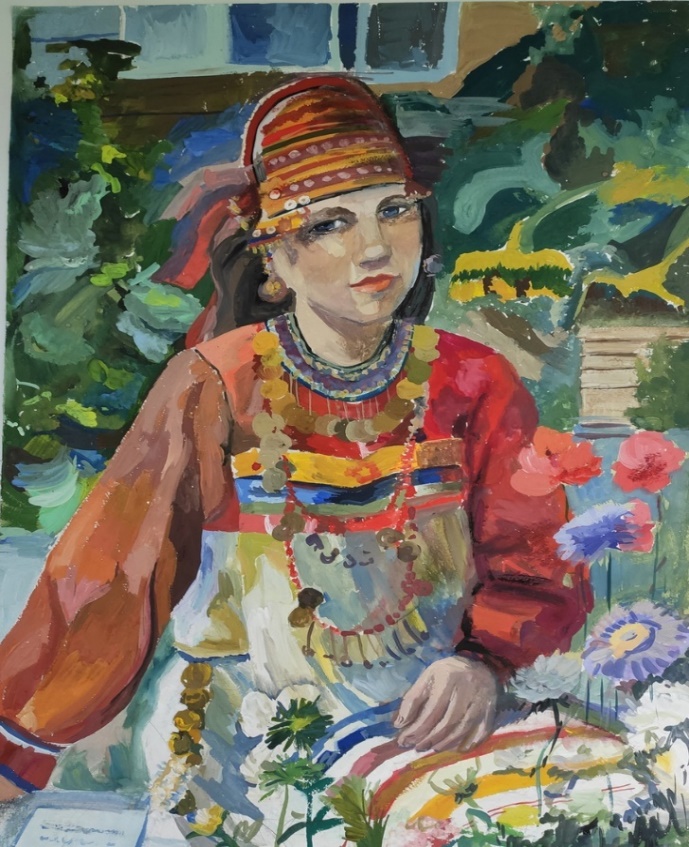 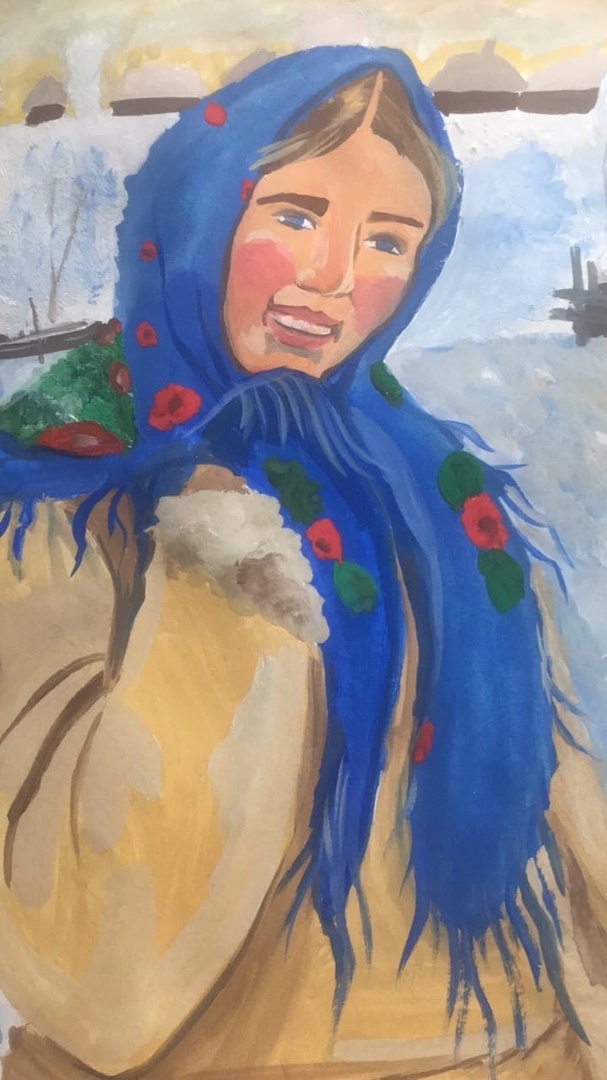 